Przysłowiowa PolskaCZYTANIENa podstawie tekstu odpowiedz na pytania pełnymi zdaniami.a) Które z przysłów najczęściej przywoływali ankietowani?b) Ile procent wskazań miało przysłowie „Mądry Polak po szkodzie”?c) Które z przysłów – „Gdyby kózka nie skakała, toby nóżki nie złamała” czy „Bez pracy nie ma kołaczy” było bardziej znane respondentom?d) Jakie są cztery źródła przysłów?e) Ile znaczeń ma każde przysłowie?MÓWIENIE/PISANIEPołącz dwie części każdego przysłowia, a następnie dopasuj właściwe wyjaśnienie. Nie należy odbierać podarowanych komuś rzeczy.Jeśli ktoś działa na cudzą szkodę, może sobie zaszkodzić.Kto się spóźnia, ponosi stratę.Zadanie z podręcznika Nowej Ery Oglądam świat dla klasy V.Rozszyfruj przysłowia i zapisz ich objaśnienie (ustnie objaśnij ich znaczenie):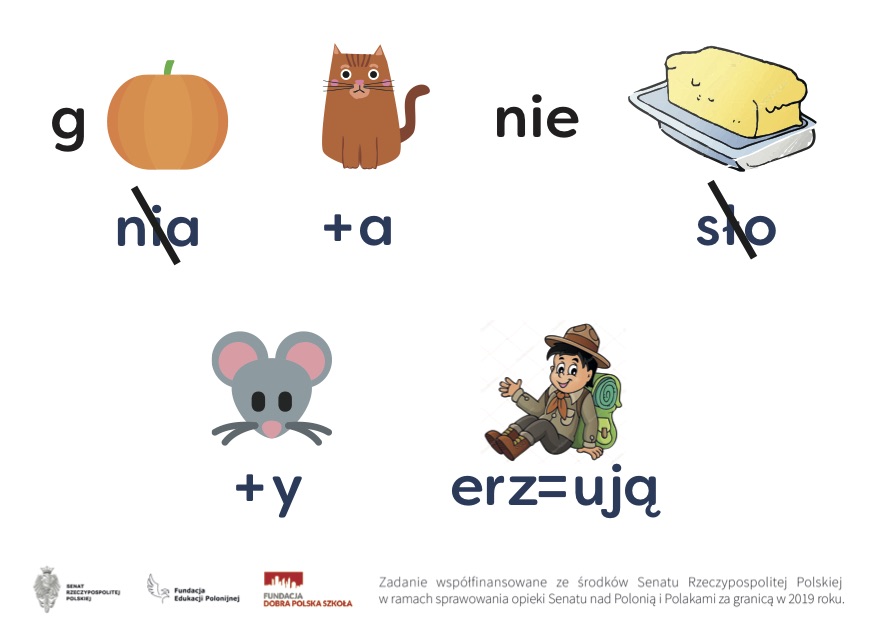 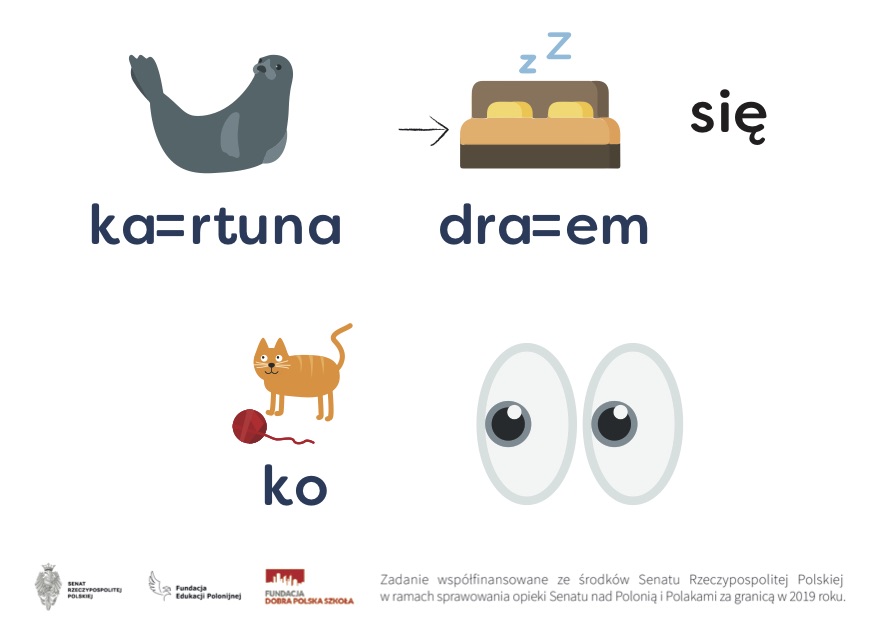 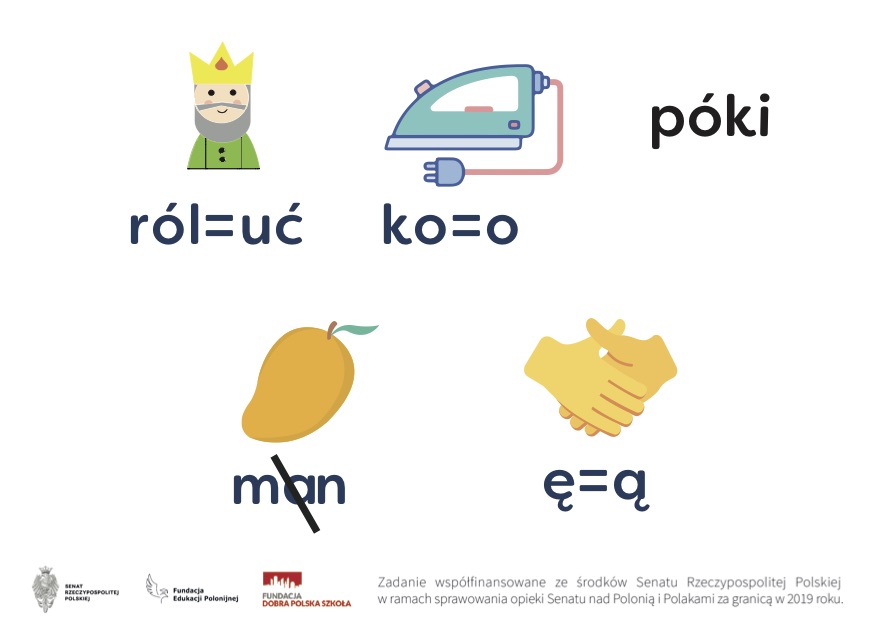 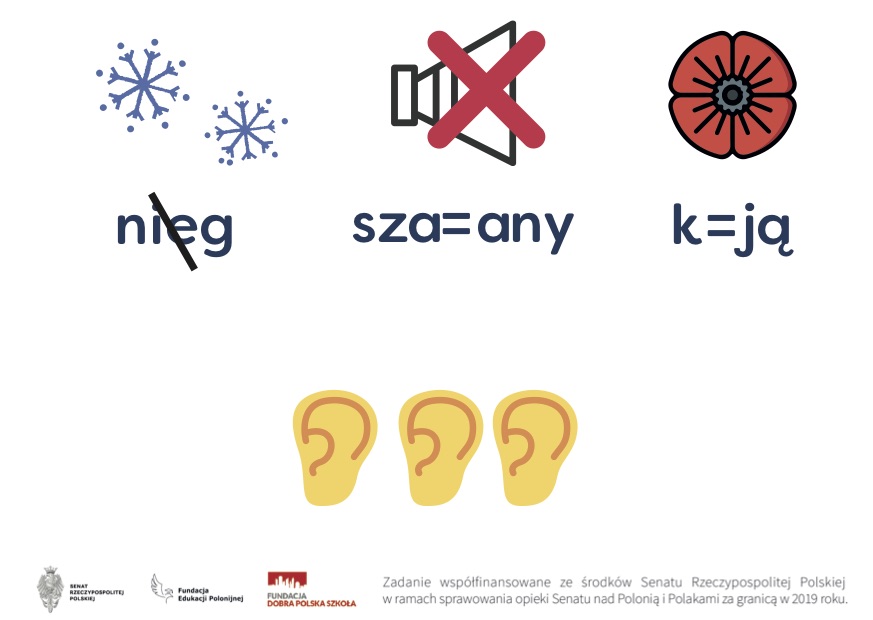 Źródło rebusów: http://www.polishbilingualday.com/language/pl/polskie-przyslowia-rebusy/Opowiedz historyjkę ilustrującą wybrane przysłowie:Apetyt rośnie w miarę jedzenia.Darowanemu koniowi nie zagląda się w zęby.Strach ma wielkie oczy.Nie od razu Kraków zbudowano.KOMPONENT JĘZYKOWYRozróżnianie zdań współrzędnie i podrzędnie złożonych.Przeczytaj poniższe przysłowia. Wpisz – „W” obok wypowiedzeń złożonych współrzędnie  i „P” obok wypowiedzeń złożonych podrzędnie.Zapisz objaśnienia podanych w tabeli przysłów. Nadaj im formę tych samych wypowiedzeń (współrzędnie lub podrzędnie złożonych) co pierwowzór.....................................................................................................................................................................................................................................................................................................................................................................................................................................................................................................................................................................................................................................................................................................................................................................PRACA PISEMNAJulian Krzyżanowski pisał, że przysłowie to miniopowiadanie. Napisz opowiadanie, które będzie miało charakter pouczający lub objaśniało jakieś zjawisko (jak np. przysłowia o miesiącach: Kwiecień plecień, bo przeplata – trochę zimy, trochę lata)................................................................................................................................................................................................................................................................................................................................................................................................................................................................................................................................................................................................................................................................................................................................................................................................................................................................................................................................................................................................................................................................................................................................................................................................................................................................................................................................................................................................................................................................................................................................................................................................................................................................................................................................................................................................................................................Kto pod kim dołki kopie,ten sam sobie szkodzi.Kto późno przychodzi,ten się w piekle poniewiera.Kto daje i odbiera,ten sam w nie wpada.Nosił wilka razy kilka, ponieśli i wilka.Nie wszystko złoto, co się świeci.Gdzie kucharek sześć, tam nie ma co jeść.Kota nie ma, myszy harcują.Czego Jaś się nie nauczy, tego Jan nie będzie umiał.